ОБЪЯВЛЕНИЕ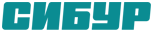 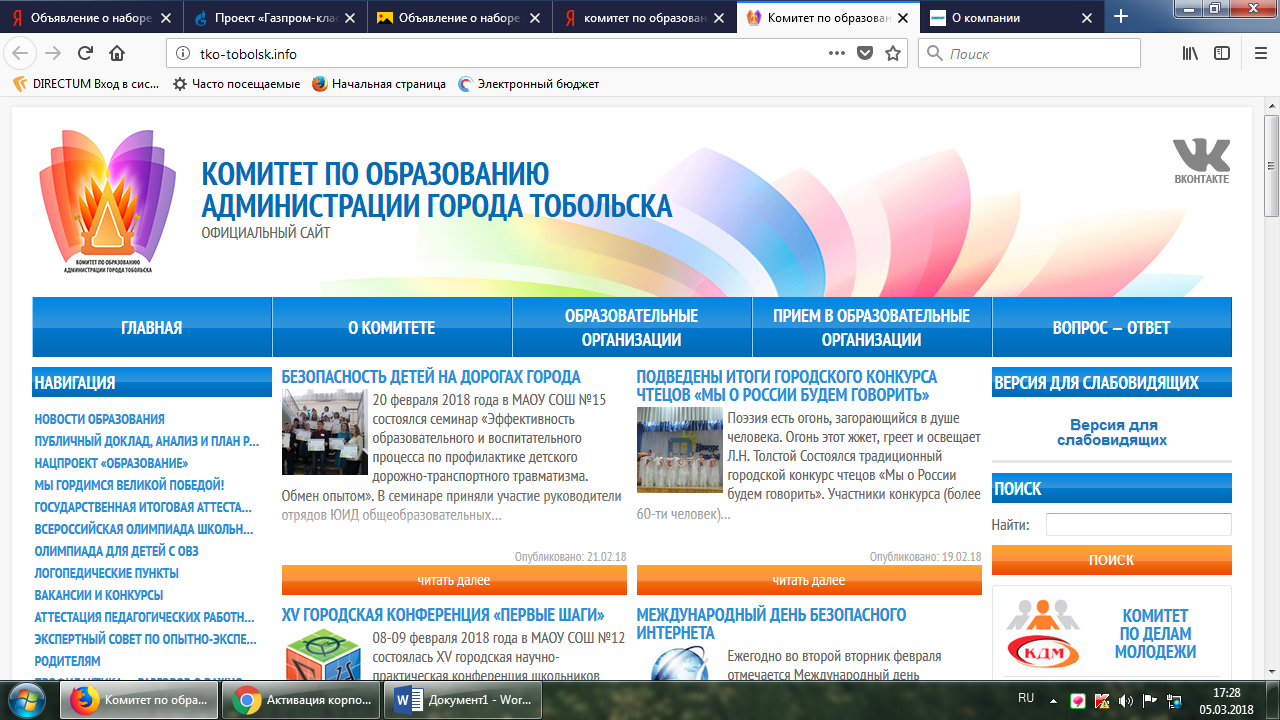 об организации индивидуального отбора и комплектовании «Классов СИБУРа» на 2018-2019 учебный годПроведение индивидуального отбора Дата проведения: 29.06.2018в МАОУ СОШ №9Время проведения: 13.00Место проведения: МАОУ СОШ №9Проведение индивидуального отбора Дата проведения: 30.06.2018в МАОУ СОШ №18Время проведения: 10.00Место проведения: МАОУ СОШ №18 (приемная)Для участия в индивидуальном отборе необходимо: обучающимся, родителям (законным представителям) до 28.06.2018 подать заявление в МАОУ СОШ №9 или МАОУ СОШ №18 на участие в индивидуальном отборе.К заявлению приложить:- выписки из протоколов результатов ОГЭ по профильным предметам (математика, физика, химия);- копию аттестата об основном общем образовании;- копии документов, подтверждающих результативность участия учащихся в олимпиадах, конференциях, конкурсах всероссийского, регионального и муниципального уровней;- копии иных документов на усмотрение заявителя.